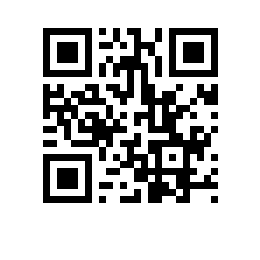 27.12.2021 № 8.2.6.2-10/271221-1Об отзыве доверенностейВ связи с отзывом доверенностей от 09.04.2020 № 6.13-08.1/0904-02, от 09.04.2020
№ 6.13-08.2/0904-01, выданных на имя директора Пермского филиала федерального государственного автономного образовательного учреждения высшего образования «Национальный исследовательский университет «Высшая школа экономики» Володиной Галины Емельяновны, на основании приказа НИУ ВШЭ от 05.07.2021 № 6.18.1-01/050721-7ПРИКАЗЫВАЮ:Отозвать с 01.01.2022:доверенность от 02.09.2019 № 8.2.6.10-07/0209-03, выданную на имя Загородновой Екатерины Павловны;доверенность от 06.06.2019 № 8.2.6.10-07/0606-01 выданную на имя Сироткиной Ольги Владимировны;доверенность от 06.06.2019 № 8.2.6.10-07/0606-03 выданную на имя Легостаевой Валентины Николаевны;доверенность от 14.11.2019 № 8.2.6.10-07/1411-03 выданную на имя Исопескуль Ольги Юрьевны;доверенность от 13.12.2019 № 8.2.6.10-07/1312-01, выданную на имя Оболонской Аллы Владимировны;доверенность от 27.12.2019 № 8.2.6.10-07/2712-01 выданную на имя Столярова Павла Леонидовича;доверенность от 13.04.2020 № 8.2.6.9-09/1304-02 выданную на имя Кокаревой Ларисы Михайловны.доверенность от 22.04.2020 № 8.2.6.9-09/2204-01, выданную на имя Столярова Павла Леонидовича;доверенность от 23.04.2020 № 8.2.6.9-09/2304-02, выданную на имя Загородновой Екатерины Павловны;доверенность от 23.04.2020 № 8.2.6.9-09/2304-03, выданную на имя Оболонской Аллы Владимировны;доверенность от 24.04.2020 № 8.2.6.9-09/2404-01 выданную на имя Давыдовой Татьяны Федоровны;доверенность от 27.04.2020 № 8.2.6.9-09/2704-02 выданную на имя Исопескуль Ольги Юрьевны;доверенность от 28.04.2020 № 8.2.6.9-09/2804-01 выданную на имя Пестовой Екатерины Львовны;доверенность от 29.04.2020 № 8.2.6.9-09/2904-01, выданную на имя Архипова Валерия Михайловича;доверенность от 29.04.2020 № 8.2.6.9-09/2904-02 выданную на имя Кашина Дмитрия Викторовича;доверенность от 27.04.2021 № 8.2.6.9-09/270421-1, выданную на имя Шадриной Елены Витальевны;доверенность от 29.04.2021 № 8.2.6.9-09/290421-1, выданную на имя Быстрых Ольги Валерьевны;доверенность от 30.04.2021 № 8.2.6.9-09/300421-1, выданную на имя Пестовой Екатерины Львовны; доверенность от 30.04.2021 № 8.2.6.9-09/300421-2, выданную на имя Карелиной Елены Александровны;доверенность от 30.04.2021 № 8.2.6.9-09/300421-3, выданную на имя Окуловой Елены Эдуардовны;доверенность от 22.09.2021 № 8.2.6.9-09/220921-1 выданную на имя Джобировой Шахнозы Эраджовны.Контроль исполнения приказа оставляю за собой.Директор									Г.Е. Володина